Hoch Topic - Because, But, SoThe purpose of these activities is to: Helps students write complex sentencesEnhances their comprehensionAssists students in analytical thinkingHelps students write extended responsesBecause:  tells us whyBut:  indicates a change of directionSo:  shows a cause and effectTips: Start with just because.  Introduce “but” and “so” later.Scaffolding: Easier:  Give a sentence stem and have students add “because” “but” and “so”More difficult:  Give a topic with no sentence stem and “because” but and “so”

Check out these examples of activities you can use to help your students learn about sentence types!Example Resource:  “because”Fill in the word: because, but, so-Tips: make sure to include a comma before but and so. 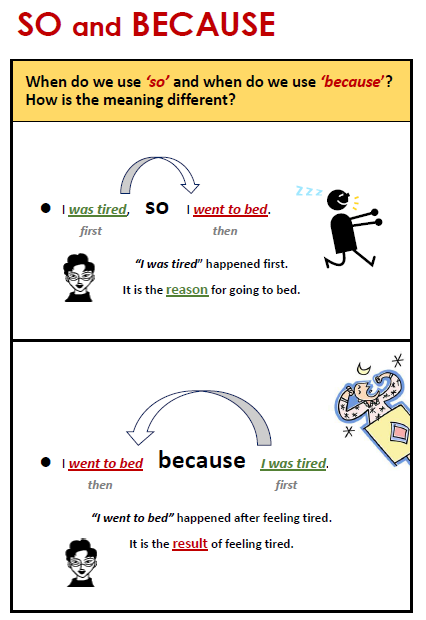 http://www.allthingsgrammar.com/and-but-so-because.htmlClassroom MaterialsPrint this out as a poster to put in your room, or make it smaller and give it as a notecard to students who are having trouble remembering the purpose of each word. 

Name: _________________              	                          Date: ______Lunch FoodDirections:-Complete the following sentences about lunch foods using the word because.Chicken fingers are good because..._______________________________________________________2.  Chocolate milk is sweet because...______________________________________________________3.    Salads are healthy because..._______________________________________________________4.    It is important to drink water because..._______________________________________________________Name: _________________              	                          Date: ______                                    ………………………Directions:-Complete the following sentences about...______________________1.  ……………………………………………………………….._______________________________________________________2.  …………………………………………………………………..._______________________________________________________3.    …………………………………………………………………._______________________________________________________4.    …………………………………………………………………..._______________________________________________________Name: _________________              	                          Date: ______ThanksgivingDirections:-Fill in the blank with because, but, or so. Thanksgiving is the best holiday ____________ you can drink beer at 10AM, go to the parade, watch a dog show, and cheer on your favorite football team. 
Thanksgiving is the best holiday,  ____________ make sure you eat a lot of stuffing! 
Thanksgiving is the best holiday, ____________ you have to be careful or you will eat too much. Name: _________________              	                          Date: ______ThanksgivingDirections:-Fill in the blank with because, but, or so. ………………………….. ____________ ………………………
………………………….. ,  ____________ …………………… 
………………………….. ,  ____________ …………………… Name: _________________              	                          Date: ______Structure of the EarthDirections: - Complete the following sentences about the structure of the Earth using because, but and so. The inner core of the Earth is the hottest part because________________________________________________________________    2.  The inner core and the outer core are made of the same materials but_____________________________________________________________________________________________________________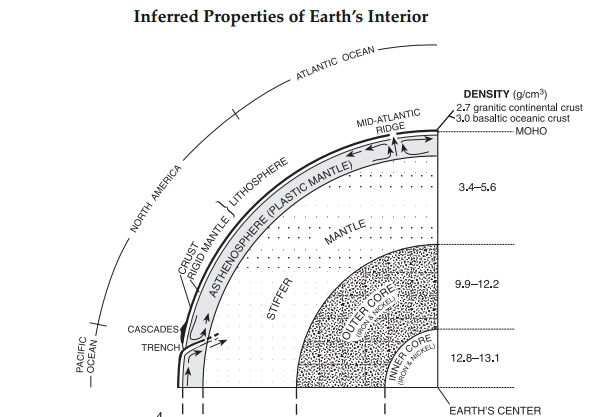 3.  The inner core of the Earth is liquid so ___________________________________________________________________________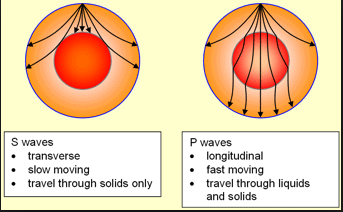 Name:____________________________                                            Date:_________________Wednesdays are Great!Name:____________________________                                            Date:_________________Topic:________________Industrial RevolutionDirections:  Use the word bank to find the correct ending for each clause.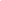  The Industrial Revolution was a prosperous time in history because ___________________________________________________________________ The Industrial Revolution was a prosperous time in history, but _________________________________________________________________ The Industrial Revolution was a prosperous time in history, so ___________________________________________________________________Pizza 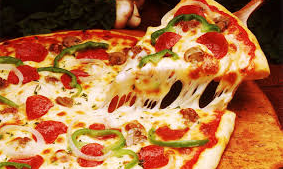 Directions:  Use the given words and conjunctions in sentences.pizza/because      _____________________________________     _____________________________________     2.  pizza/but    _____________________________________   _____________________________________     3.  pizza/so     _____________________________________    _____________________________________Gamma Rays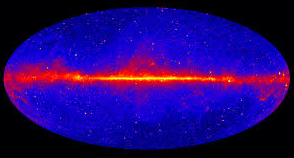 Directions:  Use the given words and conjunctions in sentences.gamma rays/because     _____________________________________     _____________________________________     2.  gamma rays/but    _____________________________________   _____________________________________     3.  gamma rays/so     _____________________________________    _____________________________________Conversation Starters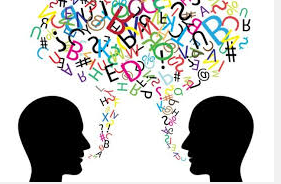 Directions:  Use kernel sentence and conjunctions to write complete sentences. It is important to know how to start a conversation because ______________________________     _____________________________________     2.   It is important to know how to start a conversation/but    _____________________________________   _____________________________________     3.  It is important to know how to start a conversation/so     _____________________________________    _____________________________________because - tells whybut  - change of directionso      - cause and effect